ПРОЕКТ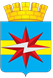 АДМИНИСТРАЦИЯ ГОРОДА ШАРЫПОВО КРАСНОЯРСКОГО КРАЯПОСТАНОВЛЕНИЕ______2023		                                                                                                            №  О внесении изменений в постановление Администрации города Шарыпово от 11.01.2023 № 8 «Об утверждении Административного регламента предоставления муниципальной услуги «Предоставление земельного участка, находящегося в государственной или муниципальной собственности, гражданину или юридическому лицу в собственность бесплатно» на территории городского округа города Шарыпово Красноярского края»В соответствии с Земельным кодексом Российской Федерации, Федеральным законом от 27.07.2010 № 210-ФЗ «Об организации предоставления государственных и муниципальных услуг», распоряжением правительства Красноярского края от 15.03.2023 № 167-р «Рекомендованный перечень типовых муниципальных услуг, предоставляемых органами местного самоуправления муниципальных образований Красноярского края», постановлением Администрации города Шарыпово от 04.12.2012 № 233 «Об утверждении порядка разработки и утверждения административных регламентов предоставления муниципальных услуг» (в редакции от 01.11.2018 № 276), руководствуясь ст. 34 Устава города Шарыпово,ПОСТАНОВЛЯЮ: 1. В постановление Администрации города Шарыпово от 11.01.2023 № 8 «Об утверждении Административного регламента предоставления муниципальной услуги «Предоставление земельного участка, находящегося в государственной или муниципальной собственности, гражданину или юридическому лицу в собственность бесплатно» на территории городского округа города Шарыпово Красноярского края» внести следующие изменения:1.1. В наименовании постановления словосочетание «предоставление земельного участка, находящегося в государственной или муниципальной собственности, гражданину или юридическому лицу в собственность бесплатно» заменить словосочетанием «предоставление земельного участка, находящегося в муниципальной собственности, гражданину или юридическому лицу в собственность бесплатно».1.2. В пункте 1 постановления словосочетание «предоставление земельного участка, находящегося в государственной или муниципальной собственности, гражданину или юридическому лицу в собственность бесплатно» заменить словосочетанием «предоставление земельного участка, находящегося в муниципальной собственности, гражданину или юридическому лицу в собственность бесплатно».1.3. В Приложении к постановлению словосочетание «предоставление земельного участка, находящегося в государственной или муниципальной собственности, гражданину или юридическому лицу в собственность бесплатно» заменить словосочетанием «предоставление земельного участка, находящегося в муниципальной собственности, гражданину или юридическому лицу в собственность бесплатно» в соответствующем падеже. 2. Контроль за исполнением настоящего постановления возложить на                 О.Г. Андриянову – Руководителя КУМИ Администрации г. Шарыпово.3. Постановление вступает в силу в день, следующий за днем его официального опубликования в периодическом печатном издании «Официальный вестник города Шарыпово» и подлежит размещению на официальном сайте муниципального образования город Шарыпово www.gorodsharypovo.ru.Глава города Шарыпово                                                                                           В.Г. Хохлов